附件3：开封开元名都大酒店乘车路线地址：开封市龙亭区郑开大道东1号     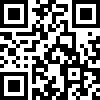 电话：0371-23399999地址：开封市龙亭区郑开大道东1号     电话：0371-23399999地址：开封市龙亭区郑开大道东1号     电话：0371-23399999地址：开封市龙亭区郑开大道东1号     电话：0371-23399999地点距离交通工具乘车路线新郑国际机场（设接站点）约70.4公里出租车出新郑国际机场→京珠高速→郑民高速→十三大街→郑开大道，约1小时1分钟，费用约150元左右。新郑国际机场（设接站点）约70.4公里机场大巴从新郑机场到开封机场大巴，40元/人。郑州东高铁站（设接站点）约49.6公里出租车出郑州东高铁站→金水东路→郑开大道，约53分钟，费用约120元左右。郑州东高铁站（设接站点）约49.6公里城际铁路公交车从郑州高铁站乘坐至开封城际铁路，在开封宋城路站下车，乘坐31路公交车，在市人大、检察院站点下车即到。开封北高铁站（设接站点）约7.2公里出租车出开封北高铁站→三大街→郑开大道，约15分钟，费用约17元左右。开封北高铁站（设接站点）约7.2公里公交车从开封北高铁站乘坐53路公交车，在市人大检察院站下车即到。开封城际铁路宋城路站（无接站点）约3.2公里出租车出宋城站→宋城路→集英街→郑开大道，约8分钟，费用约10元左右。开封城际铁路宋城路站（无接站点）约3.2公里公交车从开封城际铁路宋城路站乘坐31路公交车，在市人大、检察院站点下车即到。开封火车站（无接站点）约8.9公里出租车出开封火车站→解放路→五一路→魏都路→金明大道→郑开大道，约23分钟，费用约17元左右。开封火车站（无接站点）约8.9公里公交车从开封火车站乘坐31路公交车，在市人大检察院站点下车即到。